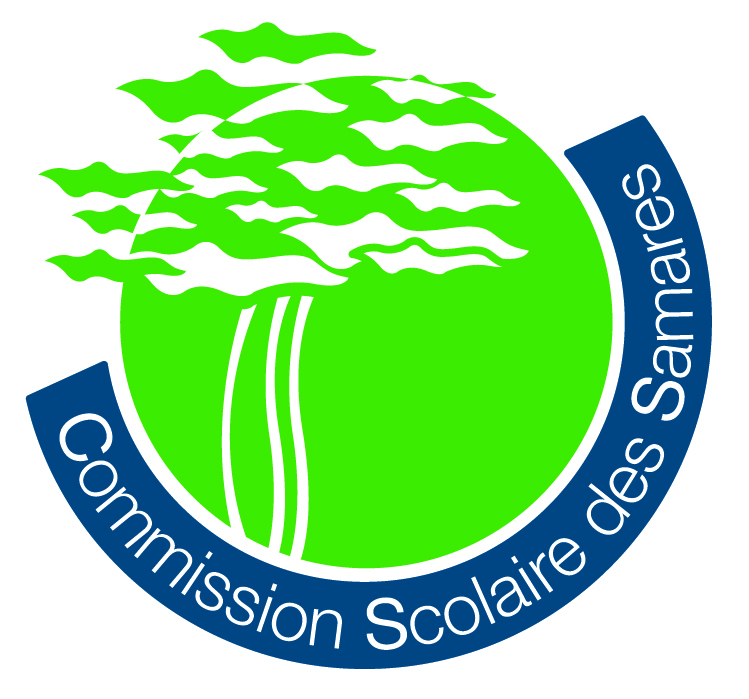 Science et technologie3e secondaireLe cas de Marie-Simone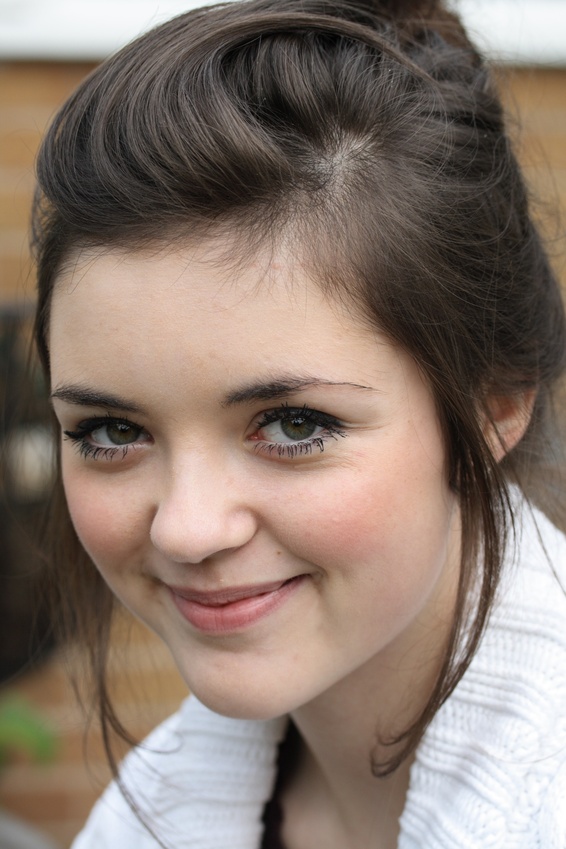 Volet Théorique Compétences disciplinaires évaluées :Mettre à profit ses connaissances scientifiquesCommuniquer à l’aide des langages utilisés en scienceVersion Août 2015Cette SAÉ est une adaptation de «Le cas d’Esteban et Janika» produite par le CS des Affluents et  l’Agence de la santé et des services sociaux du sud de Lanaudière en 2014.Le cas de Marie-SimoneMarie-Simone a 13 ans. Le 15 mars dernier, elle a vécu une situation embarrassante en classe. Lors d’un cours de science et technologie en avant-midi, elle a vécu la première menstruation de sa vie. Cinq minutes avant la fin du cours, elle s’est sentie mouillée dans sa culotte. Depuis quelques jours, elle avait observé quelques petits changements : pertes vaginales, douleur aux seins... Marie-Simone a bien essayé de faire comme si tout allait bien, mais elle se sentait rougir comme une tomate. Elle ne voulait pas demander à l’enseignant de sortir de classe et, a préféré attendre la cloche. À la sortie, en allant aux toilettes, elle s’est rendu compte qu’elle avait du sang dans ses culottes et dans ses pantalons. Elle a demandé à une amie de lui donner une serviette sanitaire. Heureusement, elle en avait une! Elle a pu aller se changer à la maison à l'heure du dîner. Évidemment, Marie-Simone prévoira le nécessaire la prochaine fois…Marie-Simone veut comprendre ce qui se passe dans son corps de jeune fille… Elle veut également en savoir plus sur le cycle ovarien et les hormones en jeux au cours du cycle menstruel.Comment pourrait-elle se préparer à la prochaine menstruation?À quelle date peut-elle s’attendre à ce qu’elles recommencent?  1. À partir du « Cas de Marie-Simone », expliquez la problématique1.1 Quelle est ton opinion provisoire à propos de sa situation?1.2 Quelles sont les questions à éclaircir, les termes à rechercher et les informations que ton équipe doit trouver?2. Production adéquate d’explicationsPrésentez vos recommandations à Marie-Simone en vous appuyant sur les connaissances scientifiques pertinentes et en tenant compte de l’ensemble de la problématique qu’elle vit :ABCDABCDÉnonce une opinion dont les bases sont plausibles et qui tient compte de tous les aspects de la problématique aspect physique;aspect psychologique;aspect social.Énonce une opinion dont les bases sont plausibles et qui tient compte minimalement des aspects physiques de la problématique, soit la menstruation imprévue et les signes précurseurs.Énonce une opinion discutable et qui porte sur au moins un des deux aspects physiques de la problématique, soit la menstruation imprévue et les signes précurseurs.Énonce une opinion qui est farfelue, qui consiste en un jugement sur la personne ou qui n’a pas de lien avec les aspects de la problématique.ABCDBonne prévision des prochaines menstruations (avec nuances);bonnes recommandations pour s’y préparer;tient compte des éléments de la problématique;vulgarise adéquatement les concepts en jeu (ovogenèse, cycle menstruel et ovarien) en décrivant bien le rôle des hormones.Articule clairement des recommandations réalistes qui tiennent compte de tous les éléments de la problématique vécue par Marie-Simone, des concepts scientifiques en jeu (cycle menstruel et ovarien, ovogenèse) et suggère des éléments de réflexion dépassant parfois le cas à l’étude.Bonne prévision des prochaines menstruations (sans nuances);bonnes recommandations pour s’y préparer;tient compte de certains éléments de la problématique;vulgarise les concepts en jeu (ovogenèse, cycle menstruel et ovarien) en nommant les hormones.Prévision erronée des prochaines menstruations;bonnes recommandations pour s’y préparer;tient compte de certains éléments de la problématique;vulgarise les concepts en jeu (ovogenèse, cycle menstruel et ovarien) de manière superficielle.Prévision erronée des prochaines menstruations;tient compte de certains éléments de la problématique;vulgarise les concepts en jeu (ovogenèse, cycle menstruel et ovarien) en confondant les deux cycles.ABCDUtilise de façon judicieuse et rigoureuse la terminologie, les règles et les conventions propres à la science.Utilise de façon adéquate une terminologie propre à la science pour l’ensemble des concepts traités.Utilise occasionnellement une terminologie propre à la science.Utilise une terminologie inadéquate (ex. : vulgaire).